Read the text, then listen and color and mark according to the instructions.This is Anna. She is a hairdresser. She cuts and colors hair. She works in a hair salon. She uses scissors to cut hair. She puts a cape on her customer before she cuts their hair, so they don’t get hair on their clothes.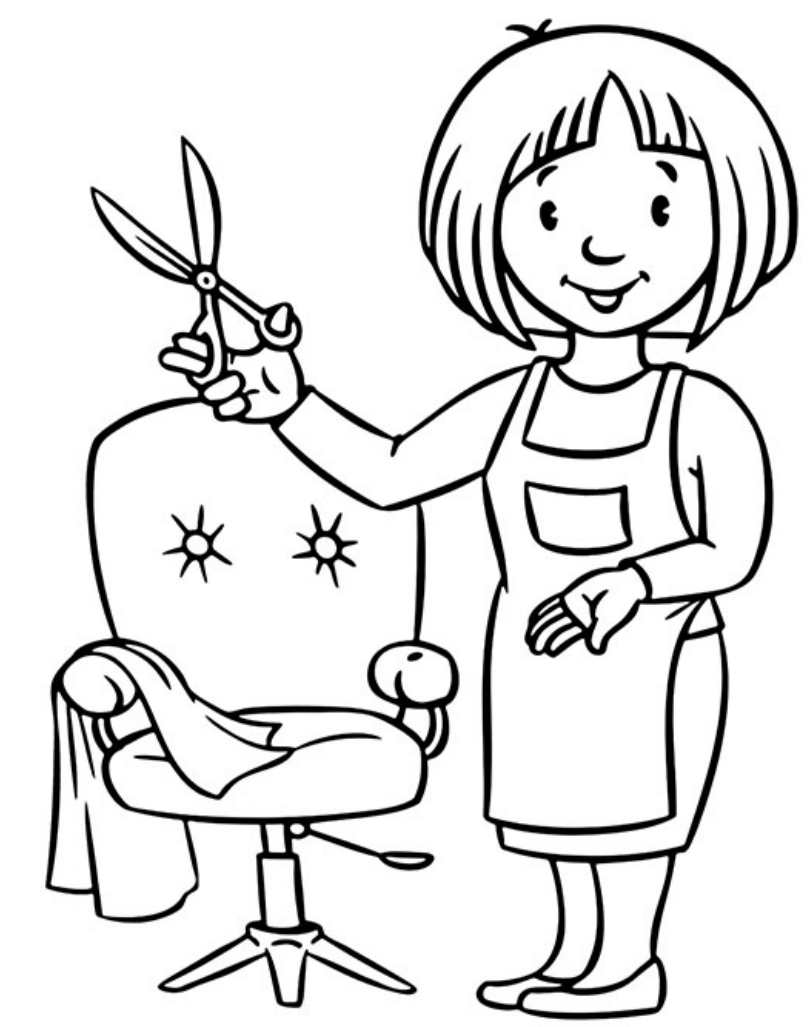 Transcript:	The chair is red.Anna’s hair is brown.The scissors are grey.Anna’s apron is blue.Anna’s shoes are black.The cape is white.Anna’s shirt is green.Anna’s shoes are yellow.Draw a circle around the scissors.Cross over the cape.Name: ____________________________    Surname: ____________________________    Nber: ____   Grade/Class: _____Name: ____________________________    Surname: ____________________________    Nber: ____   Grade/Class: _____Name: ____________________________    Surname: ____________________________    Nber: ____   Grade/Class: _____Assessment: _____________________________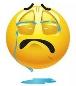 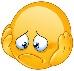 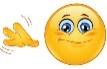 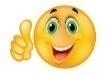 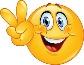 Date: ___________________________________________________    Date: ___________________________________________________    Assessment: _____________________________Teacher’s signature:___________________________Parent’s signature:___________________________